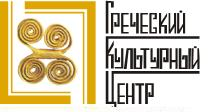 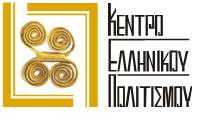 ΜΟΣΧΑ 22 Σεπτεμβρίου 2014Αριθ. Πρωτ.: Φ. 3220 / 1763	Προς:  2ο Γυμνάσιο ΚορίνθουΚαθηγητές ΠΑΡΑΔΕΙΣΗ ΔΗΜΗΤΡΑ – ΜΙΧΟΛΙΑ ΔΕΣΠΟΙΝΑ- ΡΟΥΜΕΛΙΩΤΗ ΧΡΗΣΤΟ.Αξιότιμη Διευθύντρια του 2ου Γυμνασίου Κορίνθου κ. Μιχολιά Δέσποινα, αξιότιμοι Εκπαιδευτικοί κ.κ. Παραδείση Δήμητρα και Ρουμελιώτη Χρήστο.  Ως διευθύντρια, αλλά και εκ μέρους των στελεχών του Κέντρου Ελληνικού Πολιτισμού εδώ στη Ρωσία, επιτρέψτε μου να εκφράσω τα ειλικρινή αισθήματα χαράς αλλά και τα θερμά μου συγχαρητήρια, για την άψογη διοργάνωση της εκπαιδευτικής σας επίσκεψης εδώ στη Μόσχα κατά το σχολικό έτος 2013-14, με αφορμή την συμπλήρωση 1025 ετών από τον εκχριστιανισμό των Ρώσων (988-2013μ.Χ.) Πιστεύω ακράδαντα ότι οι μαθητές σας πήραν «μια γεύση», από τα γνήσια φιλελληνικά αισθήματα και τη βαθιά θρησκευτική πίστη του αδελφού και ομόδοξου Ρωσικού λαού και ότι αποκόμισαν επίσης πλούτο εμπειριών και γνώσεων, αφού η άρτια διοργάνωση του προγράμματος από την πλευρά σας, ως διοργανωτών εκπαιδευτικών, τους επέτρεψε να επισκεφθούν αξιόλογους προορισμούς και σημαντικά αξιοθέατα, όπως το Πανεπιστήμιο Λομονόσωφ, το Κέντρο Ελέγχου Διαστημικών Πτήσεων στο Κοραλιόφ, τα Μοναστήρια του Αγίου Σεργίου του Ράντονεζ στο Ζαγκόρσκ, της Παναγίας του Ντονσκόι, το Νοβοντέβιτσι, το Κρεμλίνο, τον Καθεδρικό Ναό του Σωτήρος, την Ελληνική Προξενική κατοικία, τους Τάφους των Ελλήνων Εθνικών Ευεργετών, την UNESCO Ρωσίας, τα Μουσεία Μποροντινό και Κοσμοναυτών, όπου είχαν την εξαιρετική ευκαιρία και σημαντική εμπειρία να συναντηθούν και να συνομιλήσουν με τον Ελληνικής καταγωγής Αστροναύτη Θεόδωρο Γιουρτσίχιν Γραμματικόπουλο και πολλά ακόμη αξιοθέατα.Εμείς από την πλευρά μας, θα καταστούμε με μεγάλη μας χαρά  και με όλες μας τις δυνάμεις, αρωγοί και συμπαραστάτες στην οποιαδήποτε μελλοντική σας προσπάθεια να ξαναεπισκεφθείτε την πανέμορφη Μόσχα και θέλουμε να πιστεύουμε πως ακόμη και τέτοιες απλές ενέργειες βοηθούν στην σύσφιγξη των διμερών σχέσεων των Ορθοδόξων λαών της Ελλάδας και της Ρωσίας, παρά τις  δυσκολίες που βιώνουμε στην συγκεκριμένη χρονική συγκυρία που διανύουμε.Και πάλι θερμά συγχαρητήριαΜε εκτίμηση,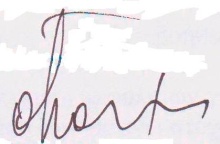 Δρ. Θεοδώρα Γιαννίτση,διευθύντρια ΚΕΠτηλ. 007495 / 5801520, 9989929 (κινητά)       007495 / 7084809-10 (Κέντρο Ελληνικού Πολιτισμού)φαξ.  007495 / 7084810 (Κέντρο Ελληνικού Πολιτισμού)e-mail: dorka@yandex.ru (προσωπικό)hcc@mail.ru (Κέντρο Ελληνικού Πολιτισμού)info@hecucenter.ru (Κέντρο Ελληνικού Πολιτισμού)